October 2, 2018C-2018-3004294WILMER BAKER430 RUN ROADCARLISLE PA  17015Dear Sir/Madam:	We are returning your Answer to Preliminary Objections to you because it is required for us to have an original signature.  Please sign in ink as indicated by the tab stating ‘Sign Here’ and return to the address listed at the top of this letter within 10 days.  Please note we are unable to accept a photocopy or other non-original signature.	Once we receive your Response with original signature we will be able to process as needed.  If you do not return within 10 days your filing will be considered unfiled. 	Thank you for your attention to this matter.								Very truly yours,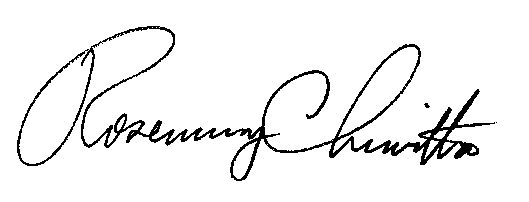 								Rosemary Chiavetta								SecretaryEnclosuresRC:alw